Dürnstein, am………HundeanmeldungHiermit melde ich meinen Hund in der Stadtgemeinde Dürnstein für die Hundesteuer anPersonenbezogene/Halterbezogene Daten:Tierbezogene Daten:Die Anmeldung erfolgt mit Beilage einer Kopie des Impfpasses Ihres Hundes.…………………………………(Unterschrift Hundebesitzer)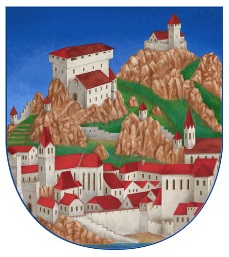 Stadtgemeinde DürnsteinA-3601 Dürnstein 25Tel.:0043/(0)2711/219, Fax:0043/(0)2711/442e-mail: office@duernstein.atwww.duernstein.atHundebesitzer:Adresse:Telefon/HandyName:Rasse:Fellbeschreibung/Hundebeschreibung:Besondere Merkmale:Geburtsdatum bzw. Geburtsjahr:Microchip-Nr.:Neue Markennummer: (füllt Gemeinde aus)